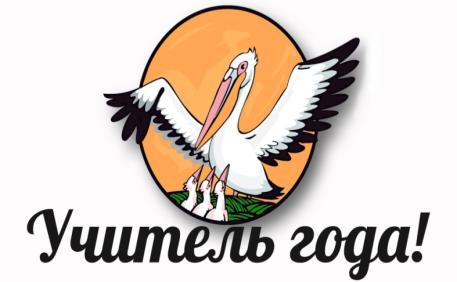 С 20 по 23 марта 2023года в районном центре прошло значимое мероприятие в системе образования Эвенкии, состоялся профессиональный конкурс «Педагог года Эвенкии -2023». Учредителем Конкурса является Управление образования Эвенкийского муниципального района. Конкурс включал 4 номинации:«Учитель года Эвенкийского муниципального района»«Воспитатель года Эвенкийского муниципального района»«Педагог инклюзивного образования Эвенкийского муниципального района»«Мастер производственного обучения» КГБПОУ «Эвенкийский многопрофильный техникум»Конкурс направлен на выявление талантливых педагогов, их поддержку и поощрение, рост профессионального мастерства педагогических работников, повышение социального статуса педагогов и престижа учительского труда, распространение инновационного педагогического опыта лучших учителей, развитие творческой деятельности педагогических работников по обновлению содержания образования в условиях новых федеральных государственных образовательных стандартов, утверждение приоритетов образования в обществе.Участниками номинации «Учитель года Эвенкийского муниципального района» стали победители школьных этапов конкура. В этом году за звание лучшего учителя нашего района боролись: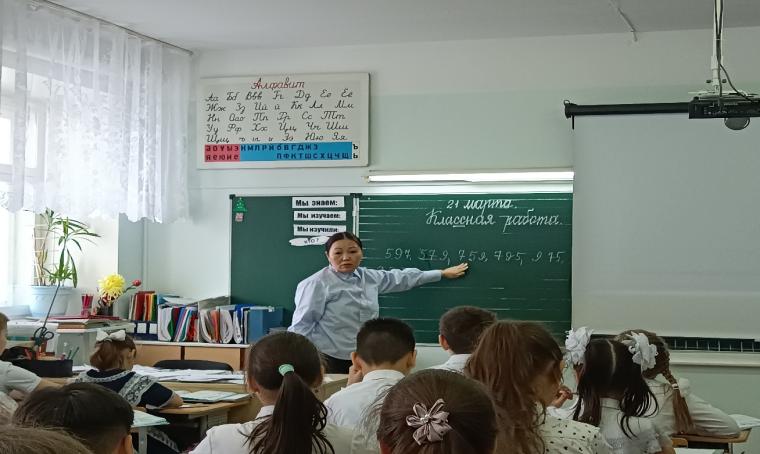 Осогосток Виктория Валерьевна – учитель начальных классов МКОУ «Туринская средняя школа- интернат имени Алитета Николаевича Немтушкина»Ломоносов Егор Георгиевич – учитель истории и обществознания МБОУ «Байкитская средняя школа»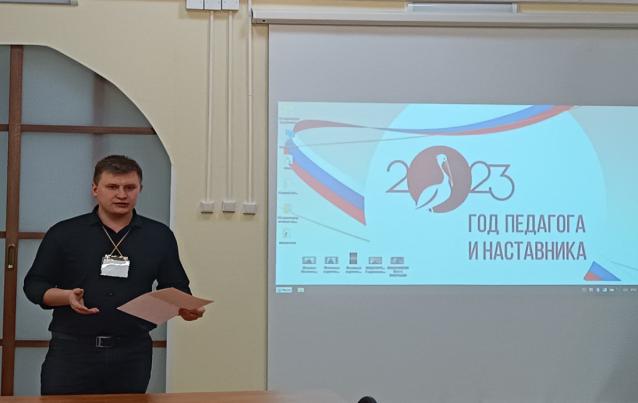 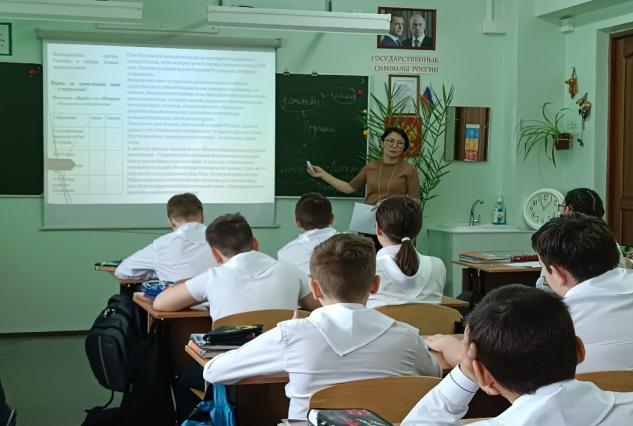 Дулзунова Ольга Цыреновна-учитель русского языка, литературы МКОУ «Ессейская средняя школа»Пасевын Вита Витальевна – учитель математики МБОУ «Туринская средняя школа» 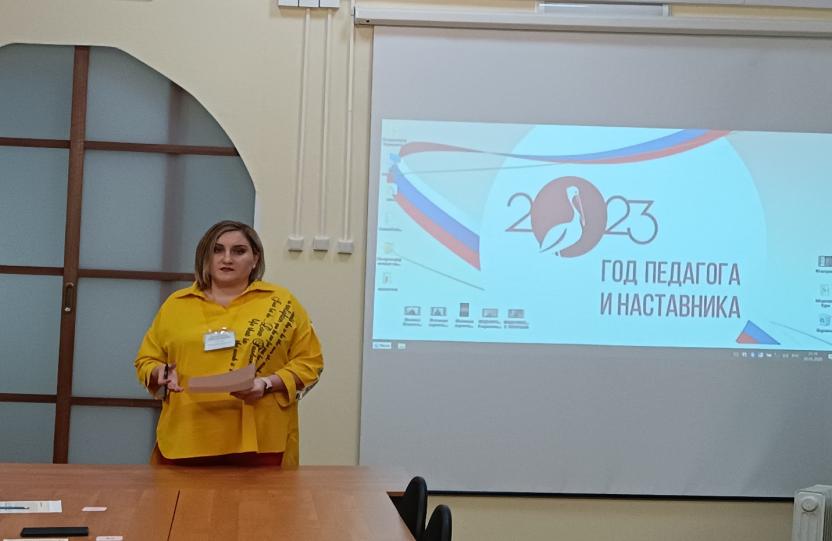 Гаврилова Елена Анатольевна- учитель изобразительного искусства МБОУ «Ванаварская средняя школа»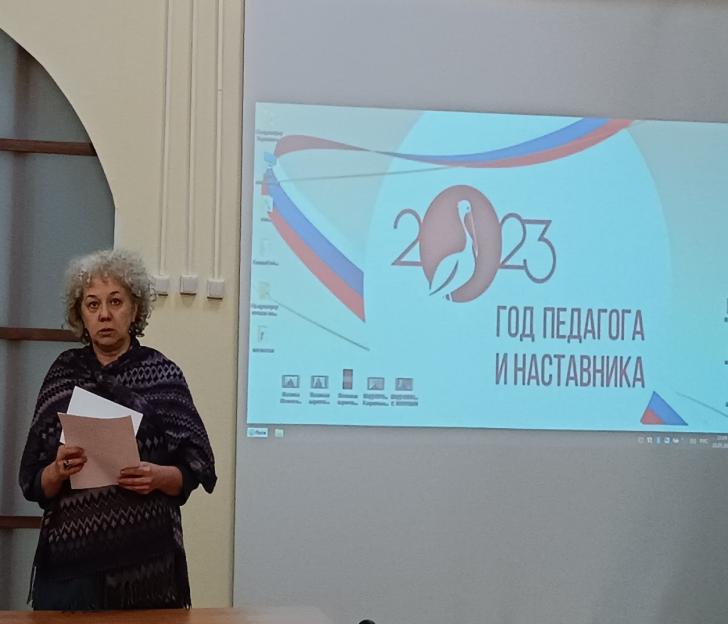 В течение трех дней участники проходили испытания: проводили уроки, внеклассные мероприятия, готовили и представляли материалы и свои педагогические находки под пристальным внимание жюри и педагогической общественности. Стоит особо отметить, что для достижения высокого уровня объективности конкурса в состав жюри входили педагоги не только из школ поселка Тура, но и уважаемые педагоги из Ванавары и Байкита, являющиеся победителями и лауреатами конкурса прошлых лет. 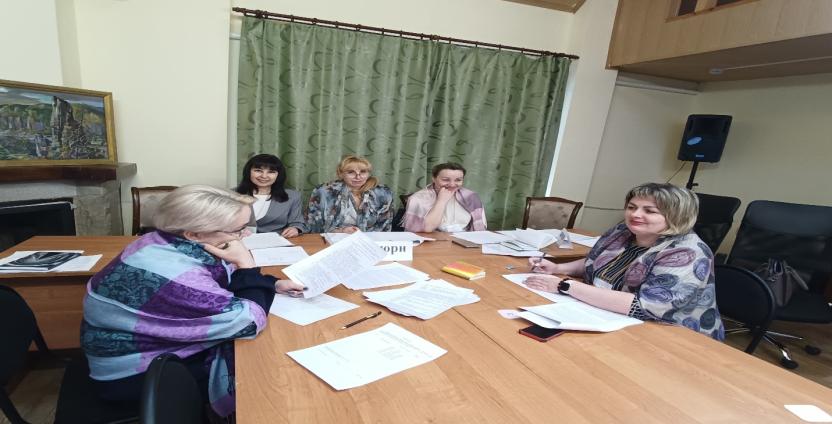 Победителем профессионального конкурса в номинации «Учитель года Эвенкийского муниципального района» признан Ломоносов Егор Георгиевич – учитель истории и обществознания МБОУ «Байкитская средняя школа». В номинации «Воспитатель года Эвенкийского муниципального района» за звание лучшего воспитателя нашего района боролись:Бачернихина Татьяна Николаевна - МБДОУ «Детский сад №1«Олененок» с. Байкит»Сутягина Ульяна Викторовна- МБДОУ "Детский сад №3 «Морозко» с.БайкитКаплина Евгения Ильинична- МБДОУ «Детский сад № 4 «Осиктакан» п. Тура. Конкурсанты прошли такие конкурсные испытания, как «Визитная карточка «Я – педагог», «Педагогическое мероприятие с детьми», «Совместный проект воспитателя, детей и родителей», «Моя педагогическая находка», «Мастерская педагога», По итогам конкурсных испытаний были определены лауреаты и победитель Конкурса.        Победителем профессионального конкурса в номинации «Воспитатель года Эвенкийского муниципального района» призвана Сутягина Ульяна Викторовна- МБДОУ "Детский сад №3 «Морозко» с.Байкит      В номинации «Педагог инклюзивного образования Эвенкийского муниципального района» боролись:Бурдицкая Елена Владимировна, учитель – логопед Детский сад №5 «Лесной» п.Тура;Костелова Юлия Юрьевна, учитель-логопед, учитель-дефектолог МБОУ «Туринская средняя школа».       Педагог инклюзивного образования занимается обучением людей с ограниченными возможностями здоровья при помощи специальных подходов и методик, которые наиболее эффективны для реализации образовательного потенциала каждого отдельного взятого ученика.Конкурсные испытания муниципального конкурса включали в себя:- визитная карточка;- мастер-класс;- открытое групповое занятие;- кейс-метод;- публичная лекция.      Победителем профессионального конкурса в номинации «Педагог инклюзивного образования Эвенкийского муниципального района» призвана Бурдицкая Елена Владимировна.    В номинации «Мастер года Эвенкия – 2023» победителем призвана Алдиева Татьяна Игоревна, мастер производственного производства обучения профессия «Изготовитель пищевых полуфабрикатов КГБПОУ «Эвенкийский многопрофильный техникум».     Лауреаты:-Филиппов Антон Николаевич мастер производственного обучения профессия «Сварщик» КГБПОУ «Эвенкийский многопрофильный техникум»;-Шабунина Бронислава Станиславовна мастер производственного обучения профессия «Социальный работник» Байкитский филиал КГБПОУ («Эвенкийский многопрофильный техникум».        Участники:- Чапогир Степанида Иннокентьевна — мастер производственного обучения профессия	«Оленевод-механизатор» 	КГБПОУ 	«Эвенкийский многопрофильный техникум»;Тодинова Галина Анатольевна - мастер производственного обучения профессия «(Изготовитель	пищевых	полуфабрикатов» КГБПОУ «(Эвенкийский многопрофильный техникум»;Шевцов Анатолий Викторович	мастер производственного обучения профессия («Электромонтер по ремонту электросетей» Байкитский филиал КГБПОУ «(Эвенкийский многопрофильный техникум».          Мастер производственного обучения в образовательном учреждении – это центральная фигура в обучении и воспитании студентов. Именно он является одним из главных учителей в профессии и вызывает интерес у вчерашнего школьника к будущей профессии. Именно он становится наставником молодого поколения.Мероприятие прошло на высоком организационном уровне. Все конкурсанты продемонстрировали свои профессиональные, творческие и организаторские способности, показали блестящие результаты. Все участники награждены дипломами, денежным поощрением и ценными подарками.Информацию подготовила: О.С. Варламова, руководитель методической службы МКУ ДПО «Эвенкийский этнопедагогический центр»